O Coordenador(a), Paulo Cesar de Carvalho Ferreira de Freitas do Curso de Medicina Veterinária da UNIVERITAS UNG – Centro, no uso de suas atribuições e de acordo com o disposto no inciso II do art. 8º da Portaria Nº 36/2005 desta IES, divulga:Art. 1º. O Resultado do processo seletivo on-line de monitoria realizado no dia o processo constou de análise curricular e entrevista, sobre todos os assuntos do programa da disciplina à qual o (a) discente está candidatou-se, além da avaliação do histórico escolar do candidato.Art. 2º.  A banca examinadora foi constituída de 03 (três) professores (as) do curso, ministrantes da disciplina afim, sendo um deles, designado pelo Coordenador do Curso para presidir os trabalhos.Art. 3º.  A nota final foi composta pela média aritmética das notas atribuídas pela banca examinadora à entrevista (peso = 6) e ao histórico escolar do aluno (peso = 4).As 12 vagas foram distribuídas entre as disciplinas: Saúde e manejo dos animais Silvestres, Imunologia veterinária, Diagnóstico por imagens na medicina veterinária, Técnica Cirúrgica, Anatomia Descritiva, Zootecnia Especial Avançada, Patologia Geral, Técnicas de Necropsia dos Animais DomésticosGuarulhos,11, Setembro, 2020.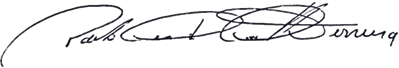 Prof. Dr. Paulo Cesar de Carvalho Ferreira de Freitas Coordenador do Curso de Medicina VeterináriaUNIDADE:CURSO:CANDIDATOS APROVADOSCURSODISCIPLINANOTAPriscila NascimentoMedicina VeterináriaSaúde e manejo dos animais Silvestres10Renata Gimenez Cerqueira Medicina VeterináriaDiagnóstico por imagens na medicina veterinária9,9Gabriella Coelho OliveiraMedicina VeterináriaZootecnia Especial Avançada9,6Gabriella Coelho OliveiraMedicina VeterináriaImunologia veterinária9,6Stefany Silva de OliveiraMedicina VeterináriaSaúde e manejo dos animais SilvestresFlávio Guilherme Silva RodriguesMedicina VeterináriaAnatomia Descritiva9,1Micael Victor Angelo MoraesMedicina VeterináriaAnatomia Descritiva9,3Márcia Inês Conceição de OliveiraMedicina VeterináriaPatologia Geral7,7Juliana Oliveira SilvaMedicina VeterináriaTecnica cirurgica7